LDR?? Siapa Takut!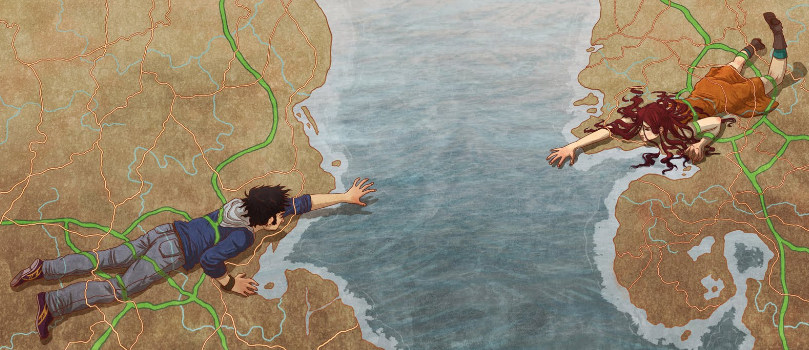 Long Distance Relationship (LDR) atau hubungan jarak jauh memang menjadi salah satu masalah yang sering terjadi dalam masalah percintaan. Seringkali masalah ini menjebak pasangan yang saling mencintai. Mau putus tapi masih sayang, tapi mau lanjut pun butuh perjuangan besar. Apalagi diluar sana banyak pasangan LDR yang akhirnya tidak berhasil mempertahankan hubungan mereka, seberapa besarpun cinta dan kepercayaan yang mereka rasa. Nah, hal ini ini membuatmu cemas kan terhadap hubunganmu?Nyatanya kamu harus tetap tenang, karena tak semua orang akan gagal ketika mengalami masalah ini. Banyak juga kok pasangan yang sukses menjalani LDR berbulan-bulan bahkan hingga bertahun-tahun. Dan inilah kunci keberhasilan agar kamu termasuk dalam pasangan yang sukses menjalani masa LDR.Sering BerkomunikasiSalah satu cara efektif untuk menjaga hubungan LDR adalah dengan menjaga komunikasi. Kalian bisa menggunakan handphone kalian melalui berbagai macam sosial media yang kalian miliki. Biasakan saling menghubungi pasangan minimal sehari sekali. Tak hanya menanyakan kabar, kamu juga harus menanyakan hal lainnya sebagai bentuk kepedulian kamu terhadap pasangan. Hal ini bertujuan agar pasangan kamu merasa dekat sekalipun jauh.Lakukan Sharing Mengenai Berbagai HalYa, ini juga merupakan salah satu bentuk komunikasi terhadap pasangan. Tanyakan hari ini apa yang dilakukan pasangan kamu. Bagimana kondisi mereka di sekolah/kampus/tempat kerja? Menyenangkan tidak? Apa menyebalkan? Sharinglah segala sesuatunya terhadap pasangan kamu.RomantisRomantis tak hanya bisa dilakukan dalam kondisi berdekatan. Romantis juga bisa dilakukan dalam kondisi berjauhan, misalnya dengan mengirimkan hadiah atau bila kondisi keuangan kamu sedang tidak baik, kamu juga bisa mengirimkan sepucuk surat romantis atau rekaman nyanyian kepada pasangan kamu.Jangan Dengarkan Kata Orang Lain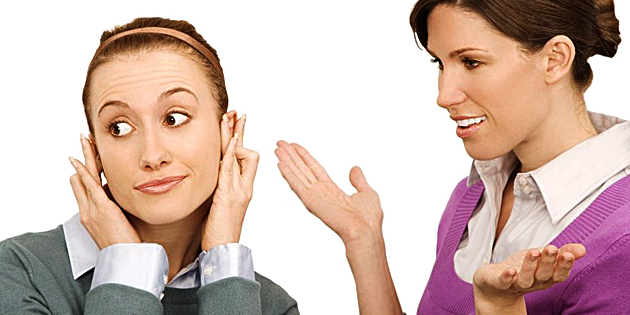 Ini adalah salah satu dari sekian banyak faktor penyebab putusnya suatu hubungan. Apapun yang teman kamu, kerabat, dan lain sebagainya yang mengatakan sesuatu negatif terhadap pasangan kamu, sebaiknya jangan didengarkan! kamu sebagai pasangan sudah tentu lebih paham dan mengerti dengan pasangan kamu dan jangan lupakan itu.Jangan CemburuanCemburu terjadi karena cinta dan hal itu memang sesuatu yang wajar. Katakanlah sejujurnya kepada pasangan kamu jika kamu cemburu akan sesuatu. Jangan ditutupi. Jangan menjadi orang yang paling tidak menyenangkan dan sensitif karena rasa cemburu yang berlebihan. Ini bisa membuat pasangan kamu jenuh.Jaga KesetiaanIni adalah hal wajib yang perlu dijaga dalam setiap hubungan termasuk untuk hubungan jarak jauh (LDR). Jaga kesetiaan dan percayalah bahwa pasangan kamu merupakan orang yang terbaik dan sesuai. Jika kamu tidak bisa menjaga kesetiaan, jangan pernah berharap kamu memiliki hubungan yang long lasting.Saling Memahami KeadaanSeringkali karena masalah kecil, hubungan jarak jauh (LDR) kamu akan retak dan rusak. Pahamilah pasangan kamu, mengapa dia marah, apa yang harus dilakukan jika dia sedang dalam kondisi badmood. Pahami kesibukan masing-masing dan saling memahami pribadi masing-masing.Jangan EgoisSeringkali kangen terhadap pasangan akan membuat kamu marah-marah sendiri dan menjadi egois. Ingat keegoisan itu adalah salah satu hal yang dapat memicu keretakan dalam hubungan.KetemuanBuatlah komitmen mengenai frekuensi ketemuan. Mungkin 1 bulan sekali atau 2 bulan sekali. Pertimbangkan kondisi keuangan kedua belah pihak dan lain sebagainya. Kangen merupakan salah satu hal yang menyenangkan dan menyebalkan, jadi obatilah dengan saling bertemu.Nah, sekian dulu ya friends artikel mengenai kunci keberhasilan menjalani hubungan LDR. Semoga artikel ini bermanfaat dan membantu kamu yang sedang atau akan menjalani hubungan LDR.